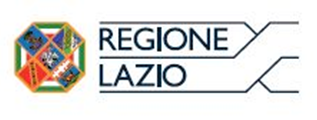 AVVISO PUBBLICO “Innovazione e Creatività Imprese Artigiane e CSA” Linea di Intervento B “C.S.A.”DICHIARAZIONE DEL C.S.A. CAPOFILA DI UNA AGGREGAZIONE TEMPORANEA	Spettabile 	Lazio Innova S.p.A.	Via Marco Aurelio 26/A 		00184 RomaOggetto: Dichiarazioni per la partecipazione all’Avviso Pubblico “Innovazione e Creatività Imprese Artigiane e C.S.A.”.Il/la sottoscritto/a ____________________________________________________________________nato/a  a __________________________________________________________ il _______________residente nel Comune _________________________________________________________________(Via/Piazza, etc.) ____________________________________________________________ n°_______CAP _________ Provincia ______________ Stato __________________________________________In qualità di Legale Rappresentante del C.S.A. (ragione sociale / ditta): __________________________________________ forma giuridica ________________________con sede legale nel Comune _________________________________________________________(Via/Piazza, etc.) __________________________________________________________ n° ______CAP _______ Provincia _____________ Stato __________________________________________PEC _______________________ E-mail ________________________ Telefono _______________C.F. ____________________________ P.IVA ___________________________________,iscritto al Registro delle Imprese Italiano di _________________ con il n. ____________, oppurenon iscritto al Registro delle Imprese ItalianoDICHIARAdi aver preso visione e di essere consapevole di tutte le condizioni e le modalità indicate nell’Avviso in oggetto;di essere consapevole che la concessione dell’Aiuto richiesto è subordinata alle risultanze dell’istruttoria realizzata da Lazio Innova S.p.A., alla valutazione di una apposito Nucleo di Valutazione ed all’approvazione, mediante Determinazione,  da parte della competente Direzione Regionale.di essere consapevole che la erogazione dell’agevolazione, ove concessa, è subordinata alla effettiva realizzazione del  Progetto  identificato nel sistema GeCoWEB con il numero ____________________, nel rispetto degli obblighi previsti dall’Avviso in oggetto e a quant’altro previsto nell’Atto d’Impegno.ED INOLTRE DICHIARAai sensi degli artt. 46 e 47 del D.P.R. 445 del 28/12/2000,consapevole delle sanzioni penali, nel caso di dichiarazioni non veritiere e falsità negli atti, richiamate dall’art. 76, consapevole altresì che, nel caso di dichiarazioni non veritiere e falsità negli atti, l’impresa sopra indicata decadrà dai benefici per i quali la stessa dichiarazione è rilasciatache il Richiedente: è regolarmente costituito ed è un Centro Servizi per l’Artigianato  accreditato presso la Regione Lazio ai sensi della DGR 652/2017 e secondo le procedure di cui alla determinazione G14643/2017, giusto provvedimento amministrativo n. _______________del _________;in attesa di accreditamento presso la Regione Lazio ai sensi della DGR 652/2017 e secondo le procedure di cui alla determinazione G14643/2017, avendo presentato regolare istanza identificata con il n. di protocollo _______________del _________;non opera né prevede di andare ad operare  per effetto del Progetto, nei Settori Esclusi di cui al punto 27 dell’Appendice n. 1 all’Avviso – Quadro Definitorio;è nel pieno e libero esercizio dei propri diritti e non si trova in stato di fallimento, liquidazione coatta, liquidazione volontaria, scioglimento, concordato preventivo ed ogni altra procedura concorsuale prevista dalla Legge Fallimentare e da altre leggi speciali, ad eccezione del concordato preventivo con continuità aziendale, né ha in corso un procedimento per la dichiarazione di una di tali situazioni nei propri confronti;non è soggetta alla sanzione interdittiva di cui all’articolo 9, comma 2, lettera c) del decreto legislativo 8 giugno 2001, n. 231 o ad altra sanzione che comporta il divieto di contrarre con la pubblica amministrazione, compresi i provvedimenti interdittivi di cui all’articolo 14 del decreto legislativo 9 aprile 2008, n. 81;non ha conferito incarichi né concluso contratti di lavoro subordinato o autonomo con ex dipendenti della Regione Lazio e Lazio Innova S.p.A., nel triennio successivo alla cessazione del loro rapporto, laddove questi nell’esercizio di poteri autoritativi o negoziali, abbiano svolto, negli ultimi tre anni di servizio, attività di cui sia stato destinatario il Richiedente; che non è destinatario di una sentenza di condanna definitiva o di un decreto penale di condanna divenuto irrevocabile o di una sentenza di applicazione della pena su richiesta, ai sensi dell'articolo 444 del codice di procedura penale, pronunciati per uno dei Reati di cui all’art. 80, comma 1, del D. Lgs. 18 aprile 2016, n. 50, ovvero:delitti, consumati o tentati, di cui agli articoli 416, 416-bis del codice penale ovvero delitti commessi avvalendosi delle condizioni previste dal predetto articolo 416-bis ovvero al fine di agevolare l’attività delle associazioni previste dallo stesso articolo, nonché per i delitti, consumati o tentati, previsti dall’articolo 74 del D.P.R. 9 ottobre 1990, n. 309, dall’articolo 291-quater del D.P.R. 23 gennaio 1973, n. 43 e dall’articolo 260 del decreto legislativo 3 aprile 2006, n. 152, in quanto riconducibili alla partecipazione a un’organizzazione criminale, quale definita all’articolo 2 della decisione quadro 2008/841/GAI del Consiglio;delitti, consumati o tentati, di cui agli articoli 317, 318, 319, 319-ter, 319-quater, 320, 321, 322, 322-bis, 346-bis, 353, 353-bis, 354, 355 e 356 del codice penale nonché all’articolo 2635 del codice civile;false comunicazioni sociali ai sensi degli articoli 2621 e 2622 del codice civile;frode ai sensi dell’articolo 1 della convenzione relativa alla tutela degli interessi finanziari delle Comunità europee;delitti, consumati o tentati, commessi con finalità di terrorismo, anche internazionale, e di eversione dell’ordine costituzionale reati terroristici o reati connessi alle attività terroristiche;delitti di cui agli articoli 648-bis, 648-ter e 648-ter.1 del codice penale, riciclaggio di proventi di attività criminose o finanziamento del terrorismo, quali definiti all’articolo 1 del decreto legislativo 22 giugno 2007, n. 109 e successive modificazioni;sfruttamento del lavoro minorile e altre forme di tratta di esseri umani definite con il decreto legislativo 4 marzo 2014, n. 24; ogni altro delitto da cui derivi, quale pena accessoria, l’incapacità di contrattare con la pubblica amministrazione;che non sussistono nei suoi confronti cause di decadenza, di sospensione o di divieto previste dall'art. 67 del D. Lgs. 6 settembre 2011, n. 159 o di un tentativo di infiltrazione mafiosa di cui all'art. 84, comma 4, del medesimo decreto;che non ha amministratori o rappresentanti che si siano resi colpevoli anche solo per negligenza di false dichiarazioni suscettibili di influenzare le scelte delle Pubbliche Amministrazioni in ordine all’erogazione di contributi o sovvenzioni pubbliche;che ha restituito o depositato in un conto bloccato le agevolazioni pubbliche godute per le quali è stata disposta la restituzione da parte delle Autorità nazionali e regionali indipendentemente da una Decisione della Commissione Europea;ove richiesto un contributo De Minimis: rispetta i limiti previsti dalla normativa in materia di “De Minimis” ed in particolare ha, entro i massimali ivi previsti, capienza sufficiente per la concessione del contributo richiesto;che alla data della Domanda: non ha richiesto o ottenuto alcun Aiuto o misure di sostegno pubblico sulle stesse Spese Ammissibili su cui è richiesta l’agevolazione, oppure ha richiesto o ottenuto sulle stesse Spese Ammissibili su cui è richiesta la Sovvenzione gli Aiuti e le altre misure di sostegno pubblico indicati nella tabella sottostante:DICHIARA ALTRESI’ai sensi degli artt. 46 e 47 del D.P.R. 445 del 28/12/2000,consapevole delle sanzioni penali, nel caso di dichiarazioni non veritiere e falsità negli atti, richiamate dall’art. 76, consapevole altresì che, nel caso di dichiarazioni non veritiere e falsità negli atti, l’impresa sopra indicata decadrà dai benefici per i quali la stessa dichiarazione è rilasciatain quanto persona fisica, Legale Rappresentante del Richiedente:che non è soggetto alla sanzione interdittiva di cui all’articolo 9, comma 2, lettera c) del decreto legislativo 8 giugno 2001, n. 231 o ad altra sanzione che comporta il divieto di contrarre con la pubblica amministrazione, compresi i provvedimenti interdittivi di cui all’articolo 14 del decreto legislativo 9 aprile 2008, n. 81; che non è risultato destinatario di una sentenza di condanna definitiva o di un decreto penale di condanna divenuto irrevocabile o di una sentenza di applicazione della pena su richiesta, ai sensi dell'articolo 444 del codice di procedura penale, pronunciati per i Reati di cui all’art. 80, comma 1, del D. Lgs. 18 aprile 2016, n. 50;che non sussistono nei suoi confronti cause di decadenza, di sospensione o di divieto previste dall'art. 67 del D. Lgs. 6 settembre 2011, n. 159 o di un tentativo di infiltrazione mafiosa di cui all'art. 84, comma 4, del medesimo decreto;che, per quanto a sua diretta conoscenza, nessuno degli altri Soggetti di cui all’articolo 80, comma 3, del D.Lgs.18 aprile 2016, n.50,  si trova nelle condizioni di cui alle precedenti lettere b) e c);che non ha reso, neanche per negligenza, informazioni false o fuorvianti suscettibili di influenzare le scelte delle Pubbliche Amministrazioni in ordine all’erogazione di contributi o sovvenzioni pubbliche;che alla data della Domanda:non sussistono nei suoi confronti rapporti di parentela o affinità entro il secondo grado o coniugali con Dirigenti o Funzionari della Direzione Regionale Sviluppo Economico e Attività Produttive e di Lazio Innova S.p.A., oppuresussistono nei suoi confronti rapporti di parentela o affinità entro il secondo grado o coniugali con i seguenti Dirigenti o Funzionari della Direzione Regionale Sviluppo Economico e Attività Produttive e di Lazio Innova S.p.A.Nome __________ Cognome ________________________ Rapporto di parentela____________Nome __________ Cognome ________________________ Rapporto di parentela____________ (replicare quanto necessario)InoltreSI IMPEGNA Asostenere tutte le spese oggetto di richiesta di contributo nel rispetto delle previsioni dell’Avviso ed in particolare nei confronti di soggetti non potenzialmente in conflitto di interessi come disciplinato all’art. 5, comma 4, lettera b dell’Avviso (autofatturazione, Parti Correlate, divieto di fatturazione incrociata);avere la disponibilità, al più tardi al momento della prima erogazione, di una Sede Operativa nel territorio della regione Lazio ove realizzare le attività previste dal Progetto;fornire su richiesta di Lazio Innova, entro e non oltre i termini che saranno indicati nella richiesta medesima, le informazioni che saranno eventualmente richieste, utilizzando la modulistica applicabile fra quella di seguito elencata:Modello 6	–	Dichiarazione sugli Aiuti De Minimis Modello 7	–	Dichiarazione sugli Aiuti De Minimis delle altre Imprese facenti parte dell’Impresa Unicaconsentire controlli ed  accertamenti che Lazio Innova, la Regione Lazio e i competenti organismi statali, della Commissione Europea e dell’Unione Europea riterranno più opportuni in ordine ai dati dichiarati; comunicare tempestivamente a Lazio Innova ogni variazione dei dati contenuti nei documenti allegati e nelle Dichiarazioni fornite, sollevando Lazio Innova da ogni conseguenza derivante dalla mancata notifica di dette variazioni;rispettare tutte le condizioni e le modalità previste dall’Avviso in oggetto;(in caso di Aggregazione Temporanea ancora da contrattualizzare) a sottoscrivere il contratto che disciplina i rapporti tra i Partner dell’Aggregazione Temporanea in conformità alle previsioni di cui all’art. 5 commi 1 e 2 dell’Avviso Pubblico ed al testo allegato al Formulario GeCoWEB, ed a inviarlo a Lazio Innova entro 30 giorni dalla data di Comunicazione della Concessione, pena la revoca del contributo concesso.ALLEGAModello 3b	– 	Dichiarazioni dei C.S.A. Altri partner dell’Aggregazione Temporanea (una per ciascun Altro Partner)PRESTAil consenso al trattamento dei dati personali, secondo quanto previsto dall’Informativa ai sensi della Disciplina privacy” riportata all’Appendice 2 all’Avviso, ivi compresa l’informazione relativa alle categorie di soggetti ai quali tali dati possono essere comunicati (punto D dell’informativa) per le finalità ivi indicate.(nome e cognome dichiarante)DATATO E SOTTOSCRITTO CON FIRMA DIGITALEEnte ConcedenteRiferimento normativeData della ConcessioneImporto dell’aiuto Importo dell’aiuto Importo dell’aiuto Intervento incluso nel Progetto, cui fanno riferimento le Spese oggetto del finanziamento pubblico indicatoEnte ConcedenteRiferimento normativeData della ConcessioneRichiestoConcessoEffettivo Intervento incluso nel Progetto, cui fanno riferimento le Spese oggetto del finanziamento pubblico indicato(ampliare quanto necessario)(ampliare quanto necessario)(ampliare quanto necessario)(ampliare quanto necessario)(ampliare quanto necessario)(ampliare quanto necessario)(ampliare quanto necessario)TOTALETOTALETOTALE